    ПОСТАНОВЛЕНИЕ	ШУÖМ	 от 02 апреля . № 04/527       с. Усть-Цильма Республики Коми(в редакции Постановлений администрации муниципального района «Усть-Цилемский» от 31.05.2021г. № 05/753, от 29.04.2022г. № 04/335)В соответствии с Указом Главы Республики Коми от 13 мая .          № 66 «О проекте «Народный бюджет» в Республике Коми», постановлением Правительства Республики Коми от 20 мая  № 252 «О мерах по реализации Указа Главы Республики Коми от 13 мая .          № 66 «О проекте «Народный бюджет» в Республике Коми»администрация муниципального района «Усть-Цилемский» постановляет:1. Утвердить этапы реализации проекта «Бюджет и МЫ!» на территории муниципального образования муниципального района «Усть-Цилемский» согласно приложению № 1.2. Утвердить положение о бюджетной комиссии муниципального образования муниципального района «Усть-Цилемский» согласно приложению № 2.3. Постановление вступает в силу со дня опубликования.УТВЕРЖДЕНЫпостановлением администрации муниципального района «Усть-Цилемский» от 02 апреля . № 04/527(приложение № 1)ЭТАПЫреализации проекта «Бюджет и МЫ!» на территории муниципального района «Усть-Цилемский»Проект «Бюджет и МЫ!» реализуется на территории муниципального района «Усть-Цилемский» в рамках проведения проекта «Народный бюджет» и предусматривает проведение следующих мероприятий: (в ред. Постановления администрации муниципального района «Усть-Цилемский» от 29.04.2022г. № 04/335).___________________УТВЕРЖДЕНОпостановлением администрации муниципального района «Усть-Цилемский» от 02 апреля . № 04/527(приложение № 2)ПОЛОЖЕНИЕо бюджетной комиссии муниципального образования муниципального района «Усть-Цилемский»1. Общие положения1. Целью проекта «Бюджет и МЫ!» (далее - проект) является активизация участия граждан в выборе и реализации общественно значимых проектов, предлагаемых для участия в проекте «Народный бюджет», а также в последующем контроле за ходом исполнения народных проектов.Задачи проекта:- повышение финансовой грамотности граждан;- содействие развитию институтов гражданского общества и местного самоуправления;- усиление общественного контроля за деятельностью органов местного самоуправления в ходе реализации народных проектов, прошедших отбор в рамках проекта «Народный бюджет»;- повышение открытости деятельности органов местного самоуправления;- создание нового механизма взаимодействия граждан и органов местного самоуправления по решению вопросов местного значения.Настоящее Положение регулирует процесс реализации проекта «Бюджет и МЫ!» на территории муниципального образования муниципального района «Усть-Цилемский».2. Выбор общественно значимых проектов, предлагаемых к реализации в соответствии с пунктом 1 Порядка организации работы по определению соответствия народных проектов критериям, предъявляемым к проекту «Народный бюджет», утвержденного постановлением Правительства Республики Коми от 20 мая . № 252, осуществляет коллегиальный орган (бюджетная комиссия) из числа граждан, проживающих на территории муниципального района «Усть-Цилемский», в соответствии с настоящим Порядком.2. Формирование бюджетной комиссии1. Состав бюджетной комиссии муниципального района «Усть-Цилемский» в количестве 11 членов формируется на основании рейтинговых списков из наиболее активных граждан (не более одного от сельского поселения.Резервный состав бюджетной комиссии устанавливается в количестве 11 человек (не более одного от сельского поселения).(в ред. Постановления администрации муниципального района «Усть-Цилемский» от 31.05.2021г. № 05/753).2. Членами бюджетной комиссии могут быть граждане:- постоянно проживающие в населенных пунктах поселений, входящих в состав муниципального района;- обладающие избирательным правом;- не являющиеся представителями органов государственной власти, депутатами представительного органа местного самоуправления, государственными гражданскими служащими, муниципальными служащими или иными работниками органа местного самоуправления;- подавшие заявку на участие в бюджетной комиссии.3. Собрание граждан проводится на территории сельского поселения, расположенного в границах муниципального района «Усть-Цилемский», организатором собрания является орган местного самоуправления сельского поселения.Информация о проведении собрания размещается на информационных стендах сельских поселений, а также в местах массового скопления граждан не позднее 5 (пяти) дней до даты проведения собрания.4. Заявка на участие в бюджетной комиссии подается гражданами в устной форме в адрес органа местного самоуправления поселения не позднее 1 рабочего дня до дня проведения собрания граждан. Председатель собрания озвучивает количество поступивших заявок от граждан для участия в бюджетной комиссии и проводится открытое голосование.(в ред. Постановления администрации муниципального района «Усть-Цилемский» от 31.05.2021г. № 05/753).5. По итогам проведения собраний составляется общий список поддержанных на собраниях граждан в порядке убывания по набранному количеству голосов в поддержку каждого гражданина в отдельности (рейтинговый список).Кандидатура для участия в бюджетной комиссии должна быть поддержана большинством граждан, присутствовавших на собрании, проведенном в населенном пункте поселения.6. Основной и резервный составы бюджетной комиссии утверждается муниципальным правовым актом администрации муниципального района «Усть-Цилемский» на основании протоколов собраний граждан, проведенных в сельских поселениях, и рейтингового списка.7. Из членов бюджетной комиссии избираются председатель, заместитель председателя, секретарь.Председатель бюджетной комиссии, его заместитель избираются открытым голосованием на первом заседании из числа его членов.Секретарь назначается председателем бюджетной комиссии из числа его членов.Дата первого заседания определяется администрацией муниципального района «Усть-Цилемский» после утверждения основного и резервного составов бюджетной комиссии. Последующая деятельность бюджетной комиссии осуществляется в соответствии с планом работы комиссии.3. Полномочия бюджетной комиссииБюджетная комиссия осуществляет следующие полномочия:- рассматривает и оценивает проекты, предлагаемые к реализации гражданами и (или) органами местного самоуправления в рамках проекта «Народный бюджет» в следующем году на территории муниципального района «Усть-Цилемский», на соответствие приоритетным направлениям реализации проекта «Народный бюджет»;- рассматривает и определяет перечень одобренных народных проектов с учетом приоритетных направлений и/или количества граждан, поддержавших народный проект, и/или количества благополучателей при реализации народного проекта, и/или общественной значимости народного проекта;- направляет сформированный перечень одобренных народных проектов, предложенных к реализации в следующем году, в порядке убывания их приоритетности, в структурные подразделения администрации муниципального района «Усть-Цилемский» для проработки на предмет их реальной стоимости;- готовит и направляет в администрацию муниципального района «Усть-Цилемский» итоговый документ по определению перечня одобренных народных проектов, подлежащих реализации в следующем году, для дальнейшего утверждения в установленном порядке;- оказывает содействие органам местного самоуправления поселений и муниципального района в реализации народных проектов, прошедших отбор в рамках проекта «Народный бюджет», совместно с гражданами;- осуществляет контроль за ходом реализации народных проектов, прошедших отбор в рамках проекта «Народный бюджет».(в ред. Постановления администрации муниципального района «Усть-Цилемский» от 29.04.2022г. № 04/335).4. Порядок работы бюджетной комиссии1. Руководство деятельностью бюджетной комиссии осуществляет председатель, а на период его отсутствия - заместитель председателя.2. Председатель бюджетной комиссии:- осуществляет общее руководство деятельностью бюджетной комиссии;- ведет заседания бюджетной комиссии;- формирует повестку заседаний бюджетной комиссии;- подписывает протокол заседания бюджетной комиссии.3. Секретарь бюджетной комиссии ведет и оформляет протоколы заседаний бюджетной комиссии, осуществляет подсчет голосов в случае проведения голосования среди членов бюджетной комиссии, выполняет отдельные поручения председателя бюджетной комиссии, его заместителя.4. Порядок проведения заседаний бюджетной комиссии:- информация о дате и месте проведения заседаний бюджетной комиссии, а также повестка и материалы к заседанию представляются секретарем его членам не позднее чем за три дня до даты заседания;- заседание бюджетной комиссии является правомочным, если на нем присутствуют 2/3 членов комиссии в очной или заочной форме;- решение бюджетной комиссии принимается большинством голосов от числа присутствующих путем голосования;- при голосовании каждый член бюджетной комиссии имеет один голос. При равенстве голосов решающим является голос председателя, в период его отсутствия - заместителя председателя.(в ред. Постановления администрации муниципального района «Усть-Цилемский» от 31.05.2021г. № 05/753).5. Результатом работы бюджетной комиссии являются протоколы заседаний. В протоколе указываются дата проведения заседания бюджетной комиссии, список присутствовавших, перечень рассмотренных на заседании вопросов.6. Члены бюджетной комиссии как основного, так и резервного составов обязаны присутствовать на заседаниях бюджетной комиссии, проводимых в очной и заочной форме.Члены резервного состава присутствуют на заседаниях бюджетной комиссии без права голоса.В случае невозможности присутствия на заседании бюджетной комиссии члены основного состава в обязательном порядке информируют  председателя бюджетной комиссии о пропусках заседаний или опозданиях.В случае отсутствия члена основного состава бюджетной комиссии при проведении процедуры голосования его заменяет член бюджетной комиссии из резервного состава, выдвинутый из того же сельского поселения.Замена члена бюджетной комиссии осуществляется по уважительной причине (болезнь, выезд за пределы муниципального района «Усть-Цилемский» и др.).(в ред. Постановления администрации муниципального района «Усть-Цилемский» от 31.05.2021г. № 05/753).____________________Администрация муниципальногообразования муниципальногорайона «Усть-Цилемский»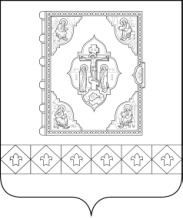 «Чилимдiн» муниципальнöйрайонлöн  муниципальнöйюкöнса  администрацияО реализации пилотного проекта «Бюджет и МЫ!» на территории муниципального образования муниципального района «Усть-Цилемский»Глава муниципального района «Усть-Цилемский» -руководитель администрации Н.М. КаневФевраль-апрельтекущего годаНазначение и проведение собраний граждан на территории сельских поселений (с учетов входящих в их состав населенных пунктов) муниципального района «Усть-Цилемский» по определению общественной значимости проектов, предлагаемых к реализации гражданами и (или) органами местного самоуправления в рамках проекта «Народный бюджет» в следующем году, и выдвижению граждан для участия в бюджетной комиссииНазначение и проведение собраний граждан на территории сельских поселений (с учетов входящих в их состав населенных пунктов) муниципального района «Усть-Цилемский» по определению общественной значимости проектов, предлагаемых к реализации гражданами и (или) органами местного самоуправления в рамках проекта «Народный бюджет» в следующем году, и выдвижению граждан для участия в бюджетной комиссииАпрель - май текущего годаОтбор граждан для участия в бюджетной комиссии. Обучение членов бюджетной комиссии с участием специалистов органов исполнительной власти Республики Коми, Проектного центра инициативного бюджетирования, администрации муниципального района «Усть-Цилемский», являющихся координаторами муниципальных программ по направлениям реализации народных проектов, и других экспертов в сфере финансовОтбор граждан для участия в бюджетной комиссии. Обучение членов бюджетной комиссии с участием специалистов органов исполнительной власти Республики Коми, Проектного центра инициативного бюджетирования, администрации муниципального района «Усть-Цилемский», являющихся координаторами муниципальных программ по направлениям реализации народных проектов, и других экспертов в сфере финансовДо 10 июнятекущего года1. Рассмотрение и определение бюджетной комиссией перечня одобренных народных проектов на следующий год (далее - перечень) с учетом приоритетных направлений и/или количества граждан, поддержавших народный проект, и/или количества благополучателей при реализации народного проекта, и/или общественной значимости народного проекта.2. Направление бюджетной комиссией итогового документа по определению перечня одобренных народных проектов в администрацию муниципального района «Усть-Цилемский» для дальнейшего утверждения в установленном порядке1. Рассмотрение и определение бюджетной комиссией перечня одобренных народных проектов на следующий год (далее - перечень) с учетом приоритетных направлений и/или количества граждан, поддержавших народный проект, и/или количества благополучателей при реализации народного проекта, и/или общественной значимости народного проекта.2. Направление бюджетной комиссией итогового документа по определению перечня одобренных народных проектов в администрацию муниципального района «Усть-Цилемский» для дальнейшего утверждения в установленном порядкеДо 20 июнятекущего годаНаправление администрацией муниципального района «Усть-Цилемский» в Администрацию Главы Республики Коми перечня одобренных народных проектов на следующий  год, рекомендованных к реализации бюджетной комиссией на территории муниципального района «Усть-Цилемский», утвержденного постановлением администрации муниципального района «Усть-Цилемский» и содержащего:- наименование народного проекта,- приоритетное направление,- краткий план мероприятий по реализации народного проекта,- бюджет народного проекта в разрезе всех источников финансирования,- контакты закрепленного за проектом члена бюджетной комиссииНаправление администрацией муниципального района «Усть-Цилемский» в Администрацию Главы Республики Коми перечня одобренных народных проектов на следующий  год, рекомендованных к реализации бюджетной комиссией на территории муниципального района «Усть-Цилемский», утвержденного постановлением администрации муниципального района «Усть-Цилемский» и содержащего:- наименование народного проекта,- приоритетное направление,- краткий план мероприятий по реализации народного проекта,- бюджет народного проекта в разрезе всех источников финансирования,- контакты закрепленного за проектом члена бюджетной комиссииВ сроки, указанные в объявлении Администрации Главы Республики Коми о проведении отбораПодготовка и направление в Администрацию Главы Республики Коми заявок для участия в отборе народных проектов на следующий год (в сроки и по форме, установленные постановлением Правительства Республики Коми от 20.05.2016 № 252)Подготовка и направление в Администрацию Главы Республики Коми заявок для участия в отборе народных проектов на следующий год (в сроки и по форме, установленные постановлением Правительства Республики Коми от 20.05.2016 № 252)Апрель-октябрь следующего годаАпрель-октябрь следующего годаРеализация на территории муниципального района «Усть-Цилемский» народных проектов, прошедших отбор в рамках проекта «Народный бюджет», совместно с гражданами.Осуществление бюджетной комиссией контроля за ходом реализации народных проектов, прошедших отбор в рамках проекта «Народный бюджет».